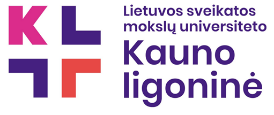 ATMINTINĖ REZIDENTAMS: pagrindiniai rezidentūros vykdymo LSMU Kauno ligoninėje aspektaiVšĮ Lietuvos sveikatos mokslų universiteto Kauno ligoninė (toliau – LSMU Kauno ligoninė) yra LSMU patvirtinta rezidentūros studijų programų vykdymo bazė, kasmet priimanti 200-250 jaunesniųjų ir vyresniųjų rezidentų šeimos medicinos, vidaus ligų, psichiatrijos, fizinės medicinos ir reabilitacijos, neurologijos, chirurgijos, vaikų ligų ir vaikų infekcinių ligų, infekcinių ligų, geriatrijos, ortopedijos traumatologijos, skubiosios medicinos, alergologijos ir klinikinės imunologijos, otorinolaringologijos, dermatovenerologijos, klinikinės farmakologijos ir kitų rezidentūros programų vykdymui, patvirtintiems konkretiems ciklams.Daugiau informacijos: www.kaunoligonine.lt Ar rezidentas gali pasirinkti LSMU Kauno ligoninę kaip rezidentūros bazę rezidentūros programai (ar jos ciklui) atlikti?Taip, rezidentas gali pasirinkti LSMU Kauno ligoninę rezidentūros programai (ar jos konkrečiam ciklui) atlikti. LSMU rezidentūros programų bazių sąrašas su siūlomais atlikti ciklais skelbiamas: https://lsmuni.lt/media/dynamic/files/20423/rezidbazspagalstudp2020_liepa.pdf Rezidentas, norintis pasirinkti LSMU Kauno ligoninę kaip rezidentūros bazę, turi tai suderinti su rezidentūros koordinatoriumi, klinikos (katedros, instituto) atsakingo už rezidentūros studijų programą, kurioje studijuoja rezidentas, vadovu ir prorektoriumi klinikinei medicinai. Kaip įsidarbinti į LSMU Kauno ligoninę? Kur ir kokius dokumentus pateikti?Rezidentai, norintys įsidarbinti į LSMU Kauno ligoninę, turi atvykti į LSMU Kauno ligoninės Personalo skyrių (adresu Josvainių g. 2, Kaunas, 460 kab. arba 459 kab.) ne vėliau kaip likus 5 d. d. iki numatomo pirmojo ciklo pradžios ir pateikti šiuos dokumentus:Rezidentūros praktinio mokymo sutartį, pasirašytą LSMU ir rezidento (jeigu nepateikta atskirai);Galiojančią asmens tapatybės kortelę arba pasą;Prašymą dėl priėmimo į darbą (1 priedas);Asmens duomenų lapą (2 priedas);Diplomą, internatūros pažymėjimą;Licencijos numerį;1 nuotrauką;Galiojančią asmens medicininę knygelę arba sveikatos pažymą;Darbingumo lygio išvadų dėl darbo pobūdžio ir sąlygų duomenis (jeigu taikoma);Privačių interesų deklaraciją – t.y. Prašymo dėl priėmimo į darbą formoje pažymėti, jog yra susipažinęs su pareiga deklaruoti LSMU Kauno ligoninę kaip darbovietę nustatyta tvarkaVardo, pavardės keitimo dokumento kopiją (jeigu pateikiamuose dokumentuose nurodytos skirtingos pavardės ar vardai);Vaikų (iki 12 m.) gimimo liudijimą/-us (jeigu taikoma);Kokiais kontaktais kreiptis?Dėl įdarbinimo ir kitų darbo santykių klausimų: Personalo skyrius, Josvainių g. 2, Kaunas (įėjimas prie iškabos „Geriatrijos centras“, 4 aukštas)     Rezidentams, kurie rezidentūros ciklus vykdys Šančių padaliniuose:      Lina Norkevičienė, personalo specialistė, el.p. lina.norkeviciene@kaunoligonine.lt, tel. +370 37 342531, Josvainių g. 2, Kaunas, 460 kab.Rezidentams, kurie rezidentūros ciklus vykdys Šilainių padaliniuose: Elena Puchliakovaitė, personalo specialistė, el.p. elena.puchliakovaite@kaunoligonine.lt, tel. +370 37 309503, Josvainių g. 2, Kaunas, 459 kab.Dėl įvadinių darbuotojų darbų saugos ir sveikatos, priešgaisrinės saugos instruktažų išklausymo: Darbuotojų saugos ir sveikatos darbe skyrius, Josvainių g. 2, Kaunas         Stasė Staneikienė, darbuotojų saugos ir sveikatos specialistė, el.p. stase.staneikiene@kaunoligonine.lt,  Josvainių g. 2, Kaunas, 404 kab.Dėl įvairių rezidentūros programos vykdymo klausimų: Į rezidento vadovą, atsižvelgiant kokia rezidentūros programa yra atliekama. Aktualus LSMU Kauno ligoninės rezidentų vadovų sąrašas yra rengiamas. Rezidento vadovas yra pagrindinis asmuo, kuris koordinuoja ir prižiūri rezidento atliekamą darbą bei padeda rezidentui įvairiais kylančiais klausimais rezidentūros bazėje.Į LSMU rezidentūros programos koordinatorių, atsižvelgiant kokia rezidentūros programa yra atliekama. LSMU rezidentūros programų koordinatorių sąrašas yra skelbiamas: https://lsmuni.lt/media/dynamic/files/4298/atnaujintaskoordinatorisraas3.pdf Į LSMU Kauno ligoninės Studijų, mokslo ir projektų skyrių. Hipodromo g. 13, Kaunas, el.p. praktikos@kaunoligonine.lt, tel. +370 37 342104); el.p. laura.pekiene@kaunoligonine.ltĮ LSMU Podiplominių studijų centrą. Eivenių g.2, Kaunas, el.p. psc@lsmuni.lt, tel. +370 37 326168Kaip rezidentas atsiskaito už ciklo metu atliktą darbą?            Rezidentas ciklo metu atlikto darbo apskaitai pildo LSMU nustatytos formos dienyną. Ciklo metu rezidento įgytos žinios ir praktiniai įgūdžiai bei gebėjimai vertinami pažymiu dešimties balų vertinimo sistemoje. Ar rezidentui gali būti skiriami budėjimai rezidentūros bazėje ir kas tuomet vykdo rezidento vadovo funkcijas?Taip, budėti rezidentūros bazėje rezidentas privalo jeigu per ciklą sveikatos priežiūros paslaugos joje teikiamos visą parą.           Budėjimui naktį, savaitgaliais ir švenčių dienomis skirtos valandos be rezidento raštiško sutikimo negali viršyti 50 proc. profesinės veiklos praktikai skirto laiko.           Nėščiosioms ir auginančioms vaikus iki 3 m. naktiniai budėjimai, prašant, keičiami į dieninius.          Rezidento raštišku sutikimu, budėjimų valandos gali būti neribojamos. Po naktinio budėjimo rezidentui suteikiamos lengvatos pagal darbo kodekso ir LSMU Kauno ligoninės vidaus dokumentų nuostatas.           Rezidentui budint rezidentūros bazėje, rezidento vadovo pareigas vykdo budintis gydytojas.          Rezidento vadovui laikinai išvykus ar dėl kitų priežasčių negalint atlikti jam priskiriamų pareigų, rezidento vadovo pareigas atlieka LSMU Kauno ligoninės paskirtas ir nustatyta LSMU tvarka patvirtintas dubleris.Kaip informuoti LSMU Kauno ligoninę apie apie atvykstančius rezidentus, atliekamus ciklus ir jų trukmę?         Vadovaujantis LSMU rezidentūros studijų reglamento 41 p. LSMU rezidentūros koordinatorius arba klinikos (katedros, instituto), atsakingo už rezidentūros studijų programą, kurioje studijuoja rezidentas, vadovas raštu (LSMU Kauno ligoninės rekomenduojama forma, 3 priedas) informuoja LSMU Kauno ligoninę (padalinio, kuriame reikalinga vykdyti ciklus, vadovą) ir cc siunčiant el. p. praktikos@kaunoligonine.lt) apie atvykstančius rezidentus, jų atliekamus rezidentūros ciklus ir trukmę. LSMU Kauno ligoninė abiems nurodytais kontaktais privalo būti informuota iš anksto, iki einamojo ketvirčio trečio mėnesio pirmos dienos kitam ketvirčiui.